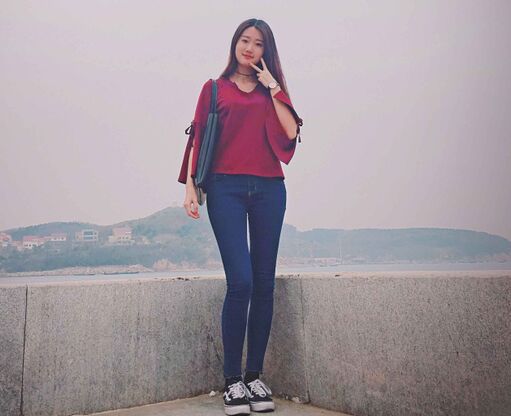 张恺琪，女，汉族，1995年5月生，中共党员，哈尔滨理工大学软件学院软件工程专业2013级学生。曾获国家奖学金、校一等奖学金、校二等奖学金。曾被评为黑龙江省普通高等学校三好学生，校级三好学生。大四上学期被保送到哈尔滨工业大学（威海）。保研，顾名思义就是被保送者不经过笔试和初试等一些程序，通过一个考评形式鉴定学生的成绩、综合素质等，在允许的范围内，直接由学校保送读研究生。很多同学都认为保研名额太少，所以保研的几率太小，我认为只要自己准备的足够充分，只要平时努力，踏踏实实都会有机会得到保研的名额。大学四年看似时间充分，实则不然，不要认为可以先玩儿两年，后面再努力还会赶上，前两年学习的知识都是基础，基础打得不好也不会有好成绩。每个人有每个人的目标，工作和读研各有各的好处，所以在进入大学的那一刻起我们就应该想好以后自己的目标是什么。如果想要读研，想要保研的名额，那么一开始就要养成一个好习惯，不拖拉。只要平时上课不缺席，上课认真听老师讲的重点，完成课后老师布置的任务，那么考试一定不会差。认真学习每一门功课，充分准备每一次考试就足够了。其次就是需要参加一些竞赛，有个人的有团队的。不仅要学习学校安排还的课程，更重要的是动手以及事件的能力。参加竞赛最好的时间就是大二和大三上，因为有些竞赛证书下发的比较慢，如果因为时间原因在保研算学分绩点时还没拿到证书而错失机会就太可惜了。最终保研主要看的就是大学四年的成绩以及你参加的比赛成绩，成绩占得比重相对比较大，但是也不能忽略参加的竞赛，每一个细节都要进行充分的准备，保研的学分绩点有时候相差的非常小，但也往往就是这非常小的差距，有可能就会与保研名额擦肩而过。除了成绩之外学院还会对申请保研的学生进行面试，需要做的就是准备好自己的个人材料，认认真真对待这次面试，大方得体的回答院领导和老师的每一个问题，这也是考验我们的心理素质。综合评定后学院会最终确定保研的学生名单并且进行公示。接下来确认得到保研名额后，可以根据个人的意愿进行选择想要读研的学校，时刻关注你想去的学校的动态，可以在网上进行报名，并且要严格按照报名规则进行报名，提交材料。不能保证材料提交后学校就会让你参加夏令营，所以一般情况下要多报几个学校，几率更大一些。在大三下学期的暑假一些学校会组织夏令营活动，目的就是为了通过面试选拔优秀的想要保研的学生提前进入学校进行学习。在申请夏令营的那段时间里，我认真看了哈工大威海计算机的每个老师所研究的方向，有了自己倾向选择的导师。在大三下学期的暑假，我参加了哈工大威海的夏令营活动，在参加之前，我整理好所有相关材料，并且按照夏令营的要求准备了英文自我介绍，也想好一切导师可能会问到我的问题。面试时一共有五位老师，首先用英语进行自我介绍后，每位老师会分别根据自己的个人简历进行提问，包括你在学校做过的课程设计是如何完成的，问一些比较基础的课程知识，或者是根据你曾经参加过的竞赛和发表过的论文进行提问，每个老师根据面试的表现进行打分，最终夏令营的优秀学员可以提前被学校录取。面试过程中如果遇到不会的问题尽量去思考，把自己的思路和想法表述清楚，没有回答出最终结果也不会有太大的影响。夏令营结果在半天之内就会公布，公布后还要时刻关注该学校的官网，夏令营的同学会比保研的同学更早录取，所以要随时查看网上更新的信息以免错过。确定被学校录取后就可以开始联系自己想要选择的导师进行沟通，可以根据该老师研究的方向推荐自己，说明自己对这方面比较感兴趣，或者说说自己曾经做过哪些项目。找好导师后，有可能导师会要求学生在大四上学期就提前到保研的学校进行学习，这样有利于更早的进入研究生的学习状态。以上是我保研过程中的一些小小的经验，其实最重要的就是要踏实，对自己负责，自己的事情自己要上心，每一个环节都要尽力需到最好，只有做好充足的准备才能应对一切情况的发生。大学四年时间过得非常快，应该珍惜当下，只要努力过就不后悔。